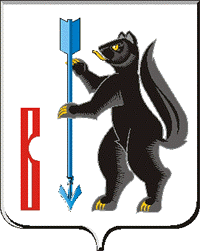 АДМИНИСТРАЦИЯГОРОДСКОГО ОКРУГА ВЕРХОТУРСКИЙП О С Т А Н О В Л Е Н И Еот 23.04.2019г. № 320г. Верхотурье  О внесении изменений в Административный регламент предоставления муниципальной услуги «Признание граждан участниками основного мероприятия «Выполнение государственных обязательств по обеспечению жильем категорий граждан, установленных федеральным законодательством» государственной программы Российской Федерации «Обеспечение доступным и комфортным жильем и коммунальными услугами граждан Российской Федерации», утвержденный постановлением Администрации городского округа Верхотурский от 13.07.2018 № 591 В соответствии с Федеральным законом от 27.07.2010 № 210-ФЗ «Об организации предоставления государственных и муниципальных услуг», руководствуясь постановлением Правительства Российской Федерации от 15.06.2009 № 478 «О единой системе информационно-справочной поддержки граждан и организаций по вопросам взаимодействия с органами исполнительной власти и органами местного самоуправления и использованием информационно-телекоммуникационной сети Интернет», постановлением Правительства Российской Федерации от 30.12.2017 № 1710 «Об утверждении государственной программы Российской Федерации «Обеспечение доступным и комфортным жильем и коммунальными услугами граждан Российской Федерации»,  постановлением Правительства Российской Федерации от 21.03.2006 № 153 «О некоторых вопросах реализации основного мероприятия «Выполнение государственных обязательств по обеспечению жильем категорий граждан, установленных федеральным законодательством» государственной программы Российской Федерации «Обеспечение доступным и комфортным жильем и коммунальными услугами граждан Российской Федерации», постановлением Правительства Свердловской области от 17.10.2018 № 697-ПП «О разработке и утверждении административных регламентов осуществления государственного контроля (надзора) и административных регламентов представления государственных услуг», постановлением Администрации городского округа Верхотурский от 27.12.2018 № 1077 «О разработке и утверждении административных регламентов осуществления муниципального контроля и административных регламентов предоставления муниципальных услуг», руководствуясь Уставом городского округа Верхотурский,ПОСТАНОВЛЯЮ: 1.Административный регламент по предоставлению муниципальной услуги «Признание граждан участниками основного мероприятия «Выполнение государственных обязательств по обеспечению жильем категорий граждан, установленных федеральным законодательством» государственной программы Российской Федерации «Обеспечение доступным и комфортным жильем и коммунальными услугами граждан Российской Федерации» изложить в новой редакции (прилагается).2.Юридическому отделу (Позднякова Л.П.) внести сведения о муниципальной услуге в ФГИС «Федеральный реестр государственных и муниципальных услуг (функций)», а также справочную информацию по предоставлению услуги на официальном сайте городского округа Верхотурский в информационно-телекоммуникационной сети «Интернет», ФГИС «Единый портал государственных и муниципальных услуг (функций)».3.Опубликовать настоящее постановление в информационном бюллетене «Верхотурская неделя» и разместить на официальном сайте городского округа Верхотурский.4.Контроль исполнения настоящего постановления возложить на заместителя главы Администрации городского округа Верхотурский по социальным вопросам Бердникову Н.Ю.И.о.Главы городского округа Верхотурский                                                Л.Ю.ЛитовскихУтвержденпостановлением Администрации городского округа Верхотурскийот 23.04.2019г. № 320«О внесении изменений в Административный регламент предоставления  муниципальной услуги «Признание граждан участниками основногомероприятия «Выполнение государственных обязательств по обеспечению жильем категорий граждан, установленных федеральным законодательством» государственной программы Российской Федерации «Обеспечение доступным и комфортным жильем и коммунальными услугами граждан Российской Федерации»,утвержденный постановлением Администрации городского округа Верхотурский от 13.07.2018 № 591»Административный регламент предоставления муниципальной услуги «Признание граждан участниками основного мероприятия «Выполнение государственных обязательств по обеспечению жильем категорий граждан, установленных федеральным законодательством» государственной программы Российской Федерации «Обеспечение доступным и комфортным жильем и коммунальными услугами граждан Российской Федерации»Раздел 1.Общие положенияПредмет регулирования регламента1.Административный регламент предоставления муниципальной услуги «Признание граждан участниками основного мероприятия «Выполнение государственных обязательств по обеспечению жильем категорий граждан, установленных федеральным законодательством» государственной программы Российской Федерации «Обеспечение доступным и комфортным жильем и коммунальными услугами граждан Российской Федерации» (далее - Административный регламент) устанавливает порядок и стандарт предоставления муниципальной услуги «Признание граждан участниками основного мероприятия «Выполнение государственных обязательств по обеспечению жильем категорий граждан, установленных федеральным законодательством» государственной программы Российской Федерации «Обеспечение доступным и комфортным жильем и коммунальными услугами граждан Российской Федерации».2.Регламент устанавливает сроки и последовательность административных процедур Администрации городского округа Верхотурский, осуществляемых в ходе предоставления муниципальной услуги, порядок взаимодействия между должностными лицами, взаимодействия с заявителями.Круг заявителей3.Заявителями на предоставление муниципальной услуги являются физические лица, заинтересованные в предоставлении данной услуги, постоянно проживающие на территории городского округа Верхотурский (далее - заявители), состоящие на учете в качестве нуждающихся в жилых помещениях и имеющих право на получение жилищной субсидии (социальной выплаты) в городском округе Верхотурский:а) граждане, подвергшиеся радиационному воздействию вследствие катастрофы на Чернобыльской АЭС, аварии на производственном объединении «Маяк», и приравненные к ним лица, вставшие на учет в качестве нуждающихся в улучшении жилищных условий, имеющие право на обеспечение жильем за счет средств федерального бюджета в соответствии со статьями 14, 15, 16, 17 и 22 Закона Российской Федерации от 15 мая 1991 № 1244-1 «О социальной защите граждан, подвергшихся воздействию радиации вследствие катастрофы на Чернобыльской АЭС», Федеральным законом от 26 ноября 1998 № 175-ФЗ «О социальной защите граждан Российской Федерации, подвергшихся воздействию радиации вследствие аварии в 1957 году на производственном объединении «Маяк» и сбросов радиоактивных отходов в реку Теча» и Постановлением Верховного Совета Российской Федерации от 27 декабря 1991 № 2123-1 «О распространении действия Закона РСФСР «О социальной защите граждан, подвергшихся воздействию радиации вследствие катастрофы на Чернобыльской АЭС» на граждан из подразделений особого риска;б) граждане, признанные в установленном порядке вынужденными переселенцами, не обеспеченные жилыми помещениями для постоянного проживания и включенные территориальными органами федерального органа исполнительной власти по федеральному государственному контролю (надзору) в сфере миграции в сводные списки вынужденных переселенцев, состоящих на учете в качестве нуждающихся в жилых помещениях по городскому округу Верхотурский;в) граждане, выезжающие (выехавшие) из районов Крайнего Севера и приравненных к ним местностей, имеющие право на получение социальной выплаты в соответствии с Федеральным законом «О жилищных субсидиях гражданам, выезжающим из районов Крайнего Севера и приравненных к ним местностей»;4.От имени заявителя с заявлением о предоставлении услуги вправе обратиться его представитель. Требования к порядку информирования о предоставлении муниципальной услуги5.Информация заявителей о порядке предоставления муниципальной услуги осуществляется Администрацией городского округа Верхотурский, в лице юридического отдела  (далее – Уполномоченный орган) при личном приеме и по телефону, а также через дополнительный офис Государственного бюджетного учреждения Свердловской области «Многофункциональный центр предоставления государственных (муниципальных) услуг» (далее - МФЦ). 6.Информация о месте нахождения, графиках (режиме) работы, номерах контактных телефонов, адресах электронной почты и официальных сайтов городского округа Верхотурский, информация о порядке представления муниципальной услуги и услуг, которые являются необходимыми и обязательными для предоставления муниципальной услуги, размещаются на официальном сайте городского округа Верхотурский в сети «Интернет», в федеральной государственной информационной системе «Федеральный реестр государственных услуг (функций)» (далее – федеральный реестр) и в федеральной государственной информационной системе «Единый портал государственных и муниципальных услуг (функций)» (далее – Единый портал), а также предоставляется непосредственно муниципальными служащими Уполномоченного органа при личном приеме, а также по телефону.7.Основными требованиями к информированию граждан о порядке предоставления муниципальной услуги и услуг, которые являются необходимыми и обязательными для предоставления муниципальной услуги, являются достоверность предоставляемой информации, четкость в изложении информации, полнота информирования.8.При общении с гражданами (по телефону или лично) специалист юридического отдела должен корректно и внимательно относиться к гражданам, не унижая их чести и достоинства. Устное информирование о порядке предоставления муниципальной услуги должно проводиться с использованием официально-делового стиля речи.9. Информирование граждан о порядке предоставления муниципальной услуги может осуществляться с использованием средств автоинформирования.Раздел 2. Стандарт предоставления муниципальной услугиНаименование муниципальной услуги10.Наименование муниципальной услуги – «Признание граждан участниками основного мероприятия «Выполнение государственных обязательств по обеспечению жильем категорий граждан, установленных федеральным законодательством» государственной программы Российской Федерации «Обеспечение доступным и комфортным жильем и коммунальными услугами граждан Российской Федерации».Наименование органа, предоставляющего муниципальную услугу11.Муниципальная услуга предоставляется Администрацией городского округа Верхотурский.Наименование органов и организации, обращение в которые необходимо для предоставления муниципальной услуги12.При предоставлении муниципальной услуги в качестве источников получения документов, необходимых для предоставления муниципальной услуги, могут принимать участие в рамках межведомственного информационного взаимодействия:а) Управление Федеральной службы государственной регистрации, кадастра и картографии по Свердловской области;б) Государственное учреждение - Управление Пенсионного Фонда Российской Федерации в Верхотурском уезде Свердловской области;в) Территориальное Управление Федеральной миграционной службы России по Свердловской области в Верхотурском районе;г) СОГУП «Областной государственный Центр технической инвентаризации и регистрации недвижимости»;д) Государственное бюджетное учреждение Свердловской области «Многофункциональный центр предоставления государственных и муниципальных услуг».13.Запрещается требовать от заявителя осуществления действий, в том числе согласований, необходимых для получения муниципальной услуги и связанных с обращением в иные государственные органы и организации, за исключением получения услуг и получения документов и информации, предоставляемых в результате предоставления таких услуг, включенных в перечень услуг, которые являются необходимыми и обязательными для предоставления муниципальных услуг.Описание результата предоставления муниципальной услуги14.Результатом предоставления муниципальной услуги является:а) принятие решения в форме постановления Администрации городского округа Верхотурский о признании заявителя участником основного мероприятия «Выполнение государственных обязательств по обеспечению жильем категорий граждан, установленных федеральным законодательством» государственной программы Российской Федерации «Обеспечение доступным и комфортным жильем и коммунальными услугами граждан Российской Федерации» (далее - признание заявителя участником основного мероприятия);б) отказ в признании заявителя участником основного мероприятия.Срок предоставления муниципальной услуги, в том числе с учетом необходимости обращения в организации, участвующие в предоставлении муниципальной услуги, срок приостановления предоставления муниципальной услуги в случае, если возможность приостановления предусмотрена законодательством Российской и законодательством Свердловской области, срок выдачи (направления) документов, являющихся результатом предоставления государственной услуги15.Срок предоставления муниципальной услуги - 30 дней с момента подачи заявления и необходимых документов.С учетом обращения заявителя через многофункциональный центр предоставления государственных и муниципальных услуг (при реализации) срок предоставления муниципальной услуги исчисляется с момента c момента регистрации в органе, предоставляющим муниципальную услугу.Нормативные правовые акты, регулирующие предоставление муниципальной услуги16.Перечень нормативных правовых актов, регулирующих предоставление муниципальной услуги, с указанием их реквизитов и источников официального опубликования размещен на официальном сайте городского округа Верхотурский в сети «Интернет» по адресу: www.adm-verhotury.ru (раздел Муниципальные услуги/ Административные регламенты юридического отдела) и на Едином портале  www.gosuslugi.ru.Орган, предоставляющий услугу, обеспечивает размещение и актуализацию перечня указанных нормативных правовых актов на своем официальном сайте в сети Интернет, а также на Едином портале.Исчерпывающий перечень документов, необходимых в соответствии с нормативными правовыми актами для предоставления муниципальной услуги и услуг, которые являются необходимыми и обязательными для предоставления муниципальной услуги и подлежащих представлению заявителем, способы их получения заявителем, в том числе в электронной форме, порядок их представления17.Перечень документов, необходимых для предоставления услуги, определен Постановлением Правительства Российской Федерации от 21.03.2006 № 153 «О некоторых вопросах реализации основного мероприятия «Выполнение государственных обязательств по обеспечению жильем категорий граждан, установленных федеральным законодательством» государственной программы Российской Федерации «Обеспечение доступным и комфортным жильем и коммунальными услугами граждан Российской Федерации». 18.Для предоставления муниципальной услуги заявитель предоставляет в Администрацию городского округа Верхотурский либо в многофункциональный центр предоставления государственных и муниципальных услуг, заявление (рапорт) об участии в основном мероприятии по форме согласно приложению №1, документы о своем согласии и согласии всех членов своей семьи на обработку персональных данных о себе по форме согласно приложению №1 (1) с приложением следующих документов:а) граждане, указанные в подпункте «а» пункта 3 раздела 1 настоящего Административного регламента:-документ, подтверждающий право гражданина на обеспечение жилым помещением за счет средств федерального бюджета;-выписка из решения органа по учету и распределению жилых помещений о постановке на учет в качестве нуждающихся в улучшении жилищных условий (в жилых помещениях);- копия документа, подтверждающего право на дополнительную площадь жилого помещения (в случаях, когда такое право предоставлено законодательством Российской Федерации);- копии документов, удостоверяющих личность каждого члена семьи (копия паспорта гражданина Российской Федерации со сведениями о регистрации по месту жительства, копия свидетельства о рождении, об усыновлении (удочерении) или иного документа, удостоверяющего в соответствии с законодательством Российской Федерации личность получателя услуги;- копии документов, подтверждающие семейные отношения заявителя и лиц, указанных им в качестве членов семьи (свидетельство о браке, свидетельство о смерти, свидетельство о расторжении брака и другие);б) граждане, указанные в подпункте «б» пункта 3 раздела 1 настоящего Административного регламента:- копия удостоверения вынужденного переселенца на каждого совершеннолетнего члена семьи, имеющего указанный статус;- справка органа по контролю в сфере миграции о получении (неполучении) жилого помещения для постоянного проживания, ссуды или социальной выплаты на строительство (приобретение) жилого помещения либо компенсации за утраченное жилое помещение;- выписка из решения органа по учету и распределению жилых помещений о постановке на учет в качестве нуждающихся в получении жилых помещений;- копия документа, подтверждающего право на дополнительную площадь жилого помещения (в случаях, когда такое право предоставлено законодательством Российской Федерации);- копии документов, удостоверяющих личность каждого члена семьи;- копии документов, подтверждающие семейные отношения заявителя и лиц, указанных им в качестве  членов семьи;в) граждане, указанные в подпункте «в» пункта 3 раздела 1 настоящего Административного регламента:- документы, подтверждающие факт прибытия в районы Крайнего Севера или приравненные к ним местности до 1 января 1992 г. (паспорт гражданина Российской Федерации с отметкой о регистрации по месту жительства, либо выписка из домовой книги (копия поквартирной карточки), либо справка, содержащая сведения о регистрации по месту жительства, выданная органом по контролю в сфере миграции);- выписка из решения органа по учету граждан, имеющих право на получение жилищных субсидий в связи с переселением из районов Крайнего Севера и приравненных к ним местностей;- копии документов, подтверждающих общую продолжительность стажа работы в районах Крайнего Севера и приравненных к ним местностях (за исключением пенсионеров);- копия пенсионного удостоверения или справка о пенсионном обеспечении из органа, осуществляющего пенсионное обеспечение, а также справка из территориального органа Пенсионного фонда Российской Федерации об общей продолжительности стажа работы в районах Крайнего Севера и приравненных к ним местностях - для пенсионеров;- справка учреждения медико-социальной экспертизы об инвалидности - для инвалидов I и II групп, а также для инвалидов с детства;- справка органов службы занятости населения по месту постоянного проживания гражданина о признании его в установленном порядке безработным с указанием даты признания гражданина таковым - для безработных;- копия документа, подтверждающего право на дополнительную площадь жилого помещения (в случаях, когда такое право предоставлено законодательством Российской Федерации);- копии документов, удостоверяющих личность каждого члена семьи;- выписка из домовой книги (копия поквартирной карточки) с последнего места жительства заявителя в районах Крайнего Севера и приравненных к ним местностях, подтверждающая постоянное проживание с гражданином, подавшим заявление об участии в основном мероприятии, в указанных районах и местностях родственников (за исключением супруга или супруги, детей, родителей, усыновленных, усыновителей) и нетрудоспособных иждивенцев, прибывших с данным гражданином из районов Крайнего Севера и приравненных к ним местностей, постоянно проживающих с ним в избранном месте жительства и ведущих с ним общее хозяйство (если указанные родственники и нетрудоспособные иждивенцы были вселены им в качестве членов его семьи и вели с ним общее хозяйство по прежнему месту жительства), - для граждан, указанных в подпункте «в» пункта 3 раздела 1 регламента, выехавших из районов Крайнего Севера и приравненных к ним местностей в период с 1 января 1992 г. по 1 января 2015 г.;- копии документов, подтверждающие семейные отношения заявителя и лиц, указанных им в качестве  членов семьи;19.Копии документов должны быть заверены в установленном порядке или представлены с предъявлением подлинника.20.Применительно к условиям основного мероприятия членами семьи гражданина – участника основного мероприятия признаются следующие граждане:а) в отношении граждан, указанных в подпунктах «а» пункта 3 раздела 1 настоящего Административного регламента:постоянно проживающие совместно с ним супруг или супруга, дети и родители данного гражданина;другие родственники, нетрудоспособные иждивенцы, а в исключительных случаях и иные лица, постоянно проживающие совместно с данным гражданином, если они признаны членами семьи данного гражданина в судебном порядке;б) в отношении граждан, указанных в подпункте «б» пункта 3 раздела 1 настоящего Административного регламента:проживающие с гражданином - участником основного мероприятия независимо от наличия у них статуса вынужденного переселенца его супруга (супруг), дети и родители, а также другие родственники, нетрудоспособные иждивенцы, ведущие с ним общее хозяйство с даты регистрации ходатайства о признании гражданина Российской Федерации вынужденным переселенцем;в исключительных случаях иные лица, если они признаны членами семьи данного гражданина в судебном порядке;в) в отношении граждан, указанных в подпункте «в» пункта 3 раздела 1 настоящего Административного регламента, выезжающих из районов Крайнего Севера и приравненных к ним местностей:постоянно проживающие совместно с ним супруг или супруга, дети, родители, усыновленные и усыновители данного гражданина;другие родственники, нетрудоспособные иждивенцы, если они вселены данным гражданином в качестве членов его семьи и ведут с ним общее хозяйство;в исключительных случаях иные лица, если они признаны членами семьи данного гражданина в судебном порядке;г) в отношении граждан, указанных в подпункте «в» пункта 3 раздела 1 настоящего Административного регламента, выехавших из районов Крайнего Севера и приравненных к ним местностей:прибывшие с гражданином из районов Крайнего Севера и приравненных к ним местностей на избранное место жительства, постоянно проживающие по указанному месту жительства супруг или супруга, дети, родители, усыновленные и усыновители данного гражданина;другие родственники, нетрудоспособные иждивенцы, прибывшие с данным гражданином из районов Крайнего Севера и приравненных к ним местностей, постоянно проживающие с данным гражданином и ведущие с ним общее хозяйство, если они по прежнему месту жительства были вселены данным гражданином в качестве членов его семьи и вели с ним общее хозяйство;в исключительных случаях лица, прибывшие с данным гражданином, если они признаны членами семьи данного гражданина в судебном порядке;20(1).Применительно к условиям основного мероприятия членами семей граждан - участников основного мероприятия, право на обеспечение жилыми помещениями (получение социальной выплаты) которых установлено частью четвертой статьи 14 и частью второй статьи 15 Закона Российской Федерации "О социальной защите граждан, подвергшихся воздействию радиации вследствие катастрофы на Чернобыльской АЭС", частью первой статьи 11 Федерального закона "О социальной защите граждан Российской Федерации, подвергшихся воздействию радиации вследствие аварии в 1957 году на производственном объединении "Маяк" и сбросов радиоактивных отходов в реку Теча", абзацем четвертым статьи 1 Федерального закона "О жилищных субсидиях гражданам, выезжающим из районов Крайнего Севера и приравненных к ним местностей", а также пунктом 5 Положения о порядке предоставления социальных выплат отдельным категориям граждан Российской Федерации, подлежащих переселению с территории комплекса "Байконур", для приобретения жилых помещений на территории Российской Федерации, утвержденного Указом Президента Российской Федерации от 18 мая 2018 г. N 219 "О предоставлении социальных выплат отдельным категориям граждан Российской Федерации, подлежащих переселению с территории комплекса "Байконур", для приобретения жилых помещений на территории Российской Федерации" (далее - Положение о порядке предоставления социальных выплат отдельным категориям граждан Российской Федерации, подлежащих переселению с территории комплекса "Байконур", для приобретения жилых помещений на территории Российской Федерации), являются члены семьи умершего (погибшего) гражданина, которые были признаны (могли быть признаны) таковыми в соответствии с пунктом 20 настоящего Административного регламента на дату его смерти (гибели).21.В качестве документа, подтверждающие полномочия представителя, предъявляется доверенность, оформленная и выданная в порядке, предусмотренном статьей 185 Гражданского кодекса Российской Федерации.22.Заявители, подающие документы от имени гражданина, признанного недееспособным, законными представителями которого они являются, прилагают наряду с документами, предусмотренными в пункте 18 раздела 2 настоящего Административного регламента, следующие документы:а) паспорт или иной документ, удостоверяющий личность гражданина, признанного недееспособным;б) решение суда о признании гражданина недееспособным;в) решение органа опеки и попечительства о назначении опекуном.        23.Заявление и документы, необходимые для предоставления муниципальной услуги, указанные в пункте 18 настоящего Административного регламента, представляются в Уполномоченный орган посредством личного обращения заявителя и (или) через многофункциональный центр предоставления государственных и муниципальных услуг, и(или) с использованием информационно-телекоммуникационных технологий, включая использование Единого портала, и других средств информационно-телекоммуникационных технологий в случаях и порядке, установленных законодательством Российской Федерации, в форме электронных документов («при наличии технической возможности»). Исчерпывающий перечень документов, необходимых в соответствии с нормативными правовыми актами для предоставления муниципальной услуги, которые находятся в распоряжении органов местного самоуправления  и иных органов, участвующих в предоставлении муниципальных услуг, и которые заявительвправе представить, а также способы их получения заявителями, в том числе в электронной форме, порядок их представления24.Документы, находящиеся в распоряжении государственных органов, органов местного самоуправления и иных органов, участвующих в предоставлении муниципальных услуг:а) выписка, содержащая сведения из ЕГРП о правах отдельного лица на имеющиеся (имевшиеся) у него объекты недвижимого имущества, находящиеся в собственности заявителя и (или) членов семьи;б) документ, содержащий сведения о гражданах, зарегистрированных по месту жительства в жилом помещении совместно с гражданином, подавшим заявление об участии в основном мероприятии;в) справка органа по контролю в сфере миграции о получении (неполучении) жилого помещения для постоянного проживания, ссуды или социальной выплаты на строительство (приобретение) жилого помещения либо компенсации за утраченное жилье;г) справка органов службы занятости населения по месту постоянного проживания гражданина о признании его в установленном порядке безработным с указанием даты признания гражданина таковым;д) документ, содержащий сведения о состоявшейся после 1 января 2015 г. регистрации по месту жительства в районах Крайнего Севера и приравненных к ним местностях гражданина, имеющего право на получение социальной выплаты для приобретения жилья в соответствии с Федеральным законом "О жилищных субсидиях гражданам, выезжающим из районов Крайнего Севера и приравненных к ним местностейе) документ, содержащий сведения о регистрации по месту жительства в районах Крайнего Севера и приравненных к ним местностях родственников (за исключением супруга или супруги, детей, родителей, усыновленных, усыновителей) и нетрудоспособных иждивенцев гражданина, подавшего заявление об участии в основном мероприятии, прибывших с данным гражданином из районов Крайнего Севера и приравненных к ним местностей, постоянно проживающих с данным гражданином в избранном месте жительства и ведущих с ним общее хозяйство, - для граждан, указанных в подпункте «в» пункта 3 раздела 1 настоящего регламента, выехавших из районов Крайнего Севера и приравненных к ним местностей после 1 января 2015 г., в случае, если указанные родственники и нетрудоспособные иждивенцы были вселены им в качестве членов его семьи и вели с ним общее хозяйство по прежнему месту жительства.Указанные документы могут быть получены без участия Заявителя в ходе межведомственного информационного взаимодействия. Заявитель вправе по собственной инициативе представить эти документы.Непредставление заявителем документов, которые он вправе представить по собственной инициативе, не является основанием для отказа заявителю в предоставлении муниципальной услуги.Указание на запрет требовать от заявителя представления документов, информации или осуществления действий25.Запрещается требовать от заявителя:а) представления документов и информации или осуществления действий, представление или осуществление которых не предусмотрено нормативными правовыми актами, регулирующими отношения, возникающие в связи с предоставлением муниципальной услуги;б) представления документов и информации, которые находятся в распоряжении органов, предоставляющих муниципальную услугу, иных государственных органов, органов местного самоуправления либо подведомственных органам государственной власти или органам местного самоуправления организаций, в соответствии с нормативными правовыми актами Российской Федерации, Свердловской области и муниципальными правовыми актами, за исключением документов, включенных в перечень, определенный частью 6 статьи 7 Федерального закона № 210-ФЗ «Об организации предоставления государственных и муниципальных услуг»;в) представления документов и информации, отсутствие и (или) недостоверность которых не указывались при первоначальном отказе в приеме документов, необходимых для предоставления муниципальной услуги, либо в предоставлении муниципальной услуги, за исключением следующих случаев:изменение требований нормативных правовых актов, касающихся предоставления муниципальной услуги, после первоначальной подачи заявления о предоставлении муниципальной услуги;наличие ошибок в заявлении о предоставлении муниципальной услуги и документах, поданных заявителем после первоначального отказа в приеме документов, необходимых для предоставления муниципальной услуги, либо в предоставлении муниципальной услуги и не включенных в представленный ранее комплект документов;истечение срока действия документов или изменение информации после первоначального отказа в приеме документов, необходимых для предоставления муниципальной услуги, либо в предоставлении муниципальной услуги;выявление документально подтвержденного факта (признаков) ошибочного или противоправного действия (бездействия) должностного лица Уполномоченного органа, работника многофункционального центра предоставления государственных и муниципальных услуг при первоначальном отказе в приеме документов, необходимых для предоставления муниципальной услуги, либо в предоставлении муниципальной услуги. В данном случае в письменном виде за подписью руководителя Уполномоченного органа, руководителя многофункционального центра предоставления государственных и муниципальных услуг при первоначальном отказе в приеме документов, необходимых для предоставления муниципальной услуги, заявитель уведомляется об указанном факте, а также приносятся извинения за доставленные неудобства;г) представления документов, подтверждающих внесение заявителем платы за предоставление муниципальной услуги.При предоставлении муниципальной услуги запрещается:отказывать в приеме запроса и иных документов, необходимых для предоставления муниципальной услуги, в случае, если запрос и документы, необходимые для предоставления муниципальной услуги, поданы в соответствии с информацией о сроках и порядке предоставления муниципальной услуги, опубликованной на Едином портале либо на официальном сайте городского округа Верхотурский;отказывать в предоставлении муниципальной услуги в случае, если запрос и документы, необходимые для предоставления муниципальной услуги, поданы в соответствии с информацией о сроках и порядке предоставления муниципальной услуги, опубликованной на Едином портале либо на официальном сайте городского округа Верхотурский. Исчерпывающий перечень оснований для отказа в приеме документов, необходимых для предоставления муниципальной услуги26.Основаниями для отказа в приеме заявлений и документов, необходимых для предоставления муниципальной услуги являются случаи:а) представление нечитаемых документов, документов с приписками, подчистками, помарками;б) представление документов лицом, не уполномоченным в установленном порядке на подачу документов (при подаче документов для получения услуги на другое лицо);в) отсутствие в письменном заявлении указаний на фамилию, имя, отчество (при наличии последнего) гражданина, направившего заявление, и почтовый адрес (с указанием индекса).Исчерпывающий перечень оснований для приостановления или отказа в предоставлении муниципальной услуги27. Оснований для приостановления муниципальной услуги не предусмотрено.28.В предоставлении муниципальной услуги отказывается в следующих случаях:а) заявитель не относится к категориям граждан, указанных в пункте 3 раздела 1 настоящего Административного регламента;б) непредставление или неполное представление документов, предусмотренных пунктом 18 раздела 2 настоящего Административного регламента;в) недостоверность сведений, содержащихся в представленных документах;г) реализация ранее права на улучшение жилищных условий или обеспечение жилым помещением с использованием социальной выплаты или субсидии, предоставленных за счет средств федерального бюджета.Перечень услуг, которые являются необходимыми и обязательными для предоставления муниципальной услуги, в том числе сведения о документе (документах), выдаваемом (выдаваемых) организациями, участвующими в предоставлении муниципальной услуги29.Перечень услуг, которые являются необходимыми и обязательными для предоставления муниципальной услуги отсутствует. Порядок, размер и основания взимания платы, взимаемой за предоставление муниципальной услуги. 30.Муниципальная услуга предоставляется бесплатно.Порядок, размер и основания взимания платы за предоставление услуг, которые  являются необходимыми и обязательными для предоставления муниципальной услуги, включая информацию о методике расчета размера такой платы31.Услуг, которые являются необходимыми и обязательными для предоставления муниципальной услуги, законодательством Российской Федерации и законодательством Свердловской области не предусмотрено.Максимальный срок ожидания в очереди при подаче запроса о предоставлении муниципальной услуги, услуги, предоставляемой организацией, участвующей в предоставлении муниципальной услуги, и при получении результата предоставления таких услуг32.Максимальный срок ожидания в очереди при подаче запроса о предоставлении муниципальной услуги и при получении результата муниципальной услуги не должен превышать 15 минут. При обращении заявителя в многофункциональный центр предоставления государственных и муниципальных услуг (при реализации) срок ожидания в очереди при подаче запроса о предоставлении муниципальной услуги и при получении результата муниципальной услуги также не должен превышать 15 минут.Срок и порядок регистрации запроса заявителя о предоставлении муниципальной услуги и услуги, предоставляемой организацией, участвующей в предоставлении муниципальной услуги, в том числе в электронной форме33.Регистрация запроса и иных документов, необходимых для предоставления муниципальной услуги, указанных в пункте 18 настоящего Административного регламента, осуществляется в день их поступления (в течение рабочего дня) в Уполномоченный орган при обращении лично, через многофункциональный центр предоставления государственных и муниципальных услуг (при возможности).34.В случае если запрос и иные документы, необходимые для предоставления муниципальной услуги, поданы в электронной форме, Уполномоченный орган не позднее рабочего дня, следующего за днем подачи заявления, направляет заявителю электронное сообщение о принятии либо об отказе в принятии запроса. Регистрация запроса и иных документов, необходимых для предоставления муниципальной услуги, направленных в форме электронных документов, при отсутствии оснований для отказа в приеме запроса и иных документов, необходимых для предоставления муниципальной услуги, осуществляется не позднее рабочего дня, следующего за днем подачи запроса и иных документов, необходимых для предоставления муниципальной услуги, в Уполномоченном органе. 35.Регистрация запроса и иных документов, необходимых для предоставления муниципальной услуги, осуществляется в порядке, предусмотренном в разделе 3 настоящего Административного регламента.Требования к помещениям, в которых предоставляется муниципальная услуга, к залу ожидания, местам для заполнения запросов о предоставлении муниципальной услуги, информационным стендам с образцами их заполнения и перечнем документов, необходимых для предоставления каждой муниципальной услуги, размещению и оформлению визуальной, текстовой и мультимедийной информации о порядке предоставления такой услуги, в том числе к обеспечению доступности для инвалидов указанных объектов в соответствии с законодательством Российской Федерации и законодательством Свердловской области о социальной защите инвалидов36. В помещениях, в которых предоставляется муниципальная услуга, обеспечивается:1) соответствие санитарно-эпидемиологическим правилам и нормативам, правилам противопожарной безопасности; 2) создание инвалидам следующих условий доступности объектов в соответствии с требованиями, установленными законодательными и иными нормативными правовыми актами:возможность беспрепятственного входа в объекты и выхода из них;возможность самостоятельного передвижения по территории объекта в целях доступа к месту предоставления муниципальной услуги, в том числе с помощью работников объекта, предоставляющих муниципальные услуги, ассистивных и вспомогательных технологий, а также сменного кресла-коляски;3) помещения должны иметь места для ожидания, информирования, приема заявителей.Места ожидания обеспечиваются стульями, кресельными секциями, скамьями (банкетками);4) помещения должны иметь туалет со свободным доступом к нему в рабочее время;5) места информирования, предназначенные для ознакомления граждан с информационными материалами, оборудуются:информационными стендами или информационными электронными терминалами;столами (стойками) с канцелярскими принадлежностями для оформления документов, стульями.На информационных стендах в помещениях, предназначенных для приема граждан, размещается информация, указанная в пункте 5 Административного регламента.Оформление визуальной, текстовой и мультимедийной информации о порядке предоставления муниципальной услуги должно соответствовать оптимальному зрительному и слуховому восприятию этой информации заявителями, в том числе заявителями с ограниченными возможностями.37.Здание, в котором предоставляется муниципальная услуга, располагается с учетом пешеходной доступности (не более 10 минут пешком) для заявителей от остановок общественного транспорта. Вход в здание оборудуется информационной табличкой (вывеской), содержащей информацию о наименовании органа местного самоуправления. На территории, прилегающей к месторасположению здания, в котором предоставляется муниципальная услуга, оборудуются места для парковки автотранспортных средств.38.Кабинеты приема заявителей оборудуются информационными табличками (вывесками) с указанием номера кабинета, Ф.И.О. специалиста и режима работы.Рабочее место специалиста оборудуется персональным компьютером с возможностью доступа к необходимым информационным базам данных и печатающим устройствам.Показатели доступности и качества муниципальной услуги, в том числе количество взаимодействий заявителя с должностными лицами при предоставлении муниципальной услуги и их продолжительность, возможность получения муниципальной услуги в многофункциональном центре предоставления государственных и муниципальных услуг, возможность  либо невозможность получения муниципальной услуги в любом территориальном подразделении органа, предоставляющего муниципальную услугу, по выбору заявителя (экстерриториальный принцип), возможность получения информации о ходе предоставления муниципальной услуги, в том числе с использованием информационно-коммуникационных технологий 39.Показателями доступности предоставления муниципальной услуги являются:а) возможность получения информации о ходе предоставления муниципальной услуги, в том числе с использованием информационно-коммуникационных технологий (содержание, порядок и условия ее получения);б) возможность либо невозможность получения муниципальной услуги в многофункциональном центре предоставления государственных и муниципальных услуг (в том числе в полном объеме);в) возможность либо невозможность получения муниципальной услуги в любом территориальном подразделении органа, предоставляющего муниципальную услугу, по выбору заявителя;г) создание инвалидам следующих условий доступности услуг в соответствии с требованиями, установленными законодательными и иными нормативными правовыми актами: оказание инвалидам помощи, необходимой для получения в доступной для них форме информации о правилах предоставления услуги, в том числе об оформлении необходимых для получения услуги документов, о совершении ими других необходимых для получения услуги действий; обеспечение допуска на объект сурдопереводчика и тифлосурдопереводчика;  оказание иной необходимой инвалидам помощи в преодолении барьеров, мешающих получению ими муниципальных услуг наравне с другими лицами.40.При предоставлении муниципальной услуги взаимодействие заявителя с должностными лицами Уполномоченного органа осуществляется не более 2 раз в следующих случаях (при приеме заявления, при получении результата). В каждом случае время, затраченное заявителем при взаимодействиях с должностными лицами при предоставлении муниципальной услуги, не должно превышать 15 минут.41.Показателями качества муниципальной услуги являются:а) соблюдение сроков предоставления муниципальной услуги;в) количество обоснованных жалоб.При исполнении настоящего Административного регламента часть функций может исполняться с участием Государственного бюджетного учреждения Свердловской области «Многофункциональный центр предоставления государственных и муниципальных услуг» (далее - МФЦ), в соответствии с соглашением о взаимодействии.Иные требования, в том числе учитывающие особенности предоставления муниципальной услуги в многофункциональных центрах предоставления государственных и муниципальных услуг, особенности предоставления муниципальной услуги по экстерриториальному принципу (в случае, если муниципальная услуга предоставляется по экстерриториальному принципу) и особенности предоставления муниципальной услуги в электронной форме42.Муниципальная услуга по экстерриториальному принципу не предоставляется.Раздел 3.Состав, последовательность и сроки выполнения административных процедур (действий), требования к порядку их выполнения, в тои числе особенностей выполнения административных процедур (действий) в электронной форме, а также особенностей выполнения административных процедур (действий) в многофункциональных центрах предоставления государственных и муниципальных услуг43.В ходе предоставления муниципальной услуги выполняются следующие административные процедуры:1) прием и регистрация заявления и прилагаемых к нему документов;2) запрос сведений, необходимых для предоставления муниципальной услуги;3) рассмотрение документов и проверка содержащихся в них сведений;4) выдача заявителю результата муниципальной услуги.Административная процедура «Прием и регистрация заявления и прилагаемых к нему документов»44.Основанием для начала административной процедуры «Прием и регистрация заявления и прилагаемых к нему документов» является личное обращение заявителя или его законного представителя или поступление заявления с приложением документов в юридически отдел или МФЦ. Прием, проверку документов и регистрацию заявления проводит Специалист.Специалист, ответственный за прием документов:1) проверяет документы, удостоверяющие личность, полномочия заявителя, в том числе полномочия представителя заявителя действовать от его имени;2) проверяет представленные документы, удостоверяясь в том, что отсутствуют основания для отказа в приеме заявления и документов, указанные в пункте 26 раздела 2 настоящего Административного регламента;3) сличает представленные экземпляры подлинников и копий документов;4) при отсутствии оснований для отказа в приеме заявления и документов, указанных в пункте 26 раздела 2 настоящего Административного регламента, оформляет расписку в получении документов, в которой перечисляет представленные документы и указывает дату их получения в двух экземплярах, один из которых передает заявителю, а второй помещает в учетное дело, сформированное при постановке заявителя на учет в качестве нуждающегося в жилых помещениях;5) регистрирует заявление и документы, в случае подачи заявления посредством МФЦ предоставления государственных и муниципальных услуг, прием и регистрация документов, необходимых для предоставления муниципальной услуги, указанных в пункте 18 раздела 2 настоящего Административного регламента осуществляет специалист МФЦ;6) при наличии оснований для отказа в приеме заявления и документов, указанных в пункте 26 раздела 2 настоящего Административного регламента, возвращает заявителю заявление и документы и устно разъясняет причину отказа.Результатом административной процедуры является регистрация заявления и документов либо отказ в регистрации заявления и документов.Административная процедура «Запрос сведений, необходимых для предоставления муниципальной услуги»45.При непредставлении заявителем документов (их копий или сведений, содержащихся в них), указанных в пункте 24 раздела 2 настоящего Административного регламента, специалист в течение 3 (трех) рабочих дней запрашивает в организациях, с использованием единой системы межведомственного электронного взаимодействия и (или) подключаемых к ней региональных систем межведомственного электронного взаимодействия (исключая требование данных сведений у Заявителя), указанные документы. Срок подготовки и направления ответа на межведомственный запрос о предоставлении документов и сведений, необходимых для предоставления муниципальной услуги, не может превышать пять рабочих дней со дня поступления межведомственного запроса в орган (организацию), предоставляющий документ или информацию, если иные сроки не установлены федеральными законами, правовыми актами Правительства Российской Федерации и нормативными правовыми актами субъектов Российской Федерации.Административная процедура «Рассмотрение документов и проверка содержащихся в них сведений»46.Основанием для начала административной процедуры «Рассмотрение документов и проверка содержащихся в них сведений» является наличие зарегистрированного в журнале регистрации заявления на предоставление муниципальной услуги с приложенными документами.При получении документов или сведений, содержащихся в них, предоставленных с использованием системы межведомственного информационного взаимодействия, Специалист выполняет следующие действия:а) устанавливает факт полноты представления необходимых документов;б) проводит сверку со списком граждан, состоящих на учете в качестве нуждающихся в улучшении жилищных условий (получении жилых помещений), в электронном виде и на бумажном носителе;в) осуществляет расчет обеспеченности заявителя общей площадью жилого помещения.Специалист представленные документы направляет на рассмотрение жилищной комиссии Администрации городского округа Верхотурский для установления наличия (отсутствия) оснований для отказа в предоставлении услуги, указанных в пункте 28 раздела 2 настоящего Административного регламента.В случае наличия оснований для отказа в предоставлении муниципальной услуги, указанных в пункте 28 раздела 2 настоящего Административного регламента, специалист готовит уведомление заявителю об отказе в предоставлении муниципальной услуги и передает его на подпись главе городского округа Верхотурский. При отсутствии оснований для отказа в предоставлении муниципальной услуги, специалист готовит проект постановления Администрации городского округа Верхотурский признании заявителя участником основного мероприятия и обеспечивает его согласование и подписание с должностными лицами Администрации в соответствии с установленным порядком издания муниципальных правовых актов.Результатом административной процедуры является принятие решения о признании (отказе в признании) заявителя участником основного мероприятия.Административная процедура «Выдача заявителю результата муниципальной услуги»47.Основанием для начала административной процедуры «Выдача заявителю результата муниципальной услуги» является принятое решение о признании (отказе в признании) заявителя участником основного мероприятия.В течение трех рабочих дней со дня принятия постановления Администрации о признании заявителя участником основного мероприятия либо принятия решения об отказе заявителю в предоставлении муниципальной услуги, заявителю выдается на руки на личном приеме или направляется почтой уведомление о признании (об отказе в признании) заявителя участником основного мероприятия.В случае признания заявителя участником основного мероприятия специалист заводит на него учетное дело, в которое помещает документы, явившиеся основанием для такого решения, и копию уведомления о признании заявителя участником основного мероприятия.Результатом административной процедуры является получение заявителем результата предоставления муниципальной услуги.Особенности выполнения административных процедур в электронной форме48.Заявителям обеспечивается возможность получения информации о порядке предоставления муниципальной услуги, а также копирования форм заявлений на официальном сайте Администрации городского округа http://www.adm-verhotury.ru/ в информационно-телекоммуникационной сети Интернет и на Едином портале http://www.gosuslugi.ru/.Заявитель вправе подать заявление в форме электронного документа (в том числе с использованием Единого портала, прилагаемые к заявлению документы могут быть также поданы в форме электронных документов). Заявление, подаваемое в форме электронного документа, и прилагаемые к нему документы, подаваемые в форме электронных документов, подписываются простой электронной подписью в соответствии с требованиями Федерального закона от 27.07.2010 № 210-ФЗ «Об организации предоставления государственных и муниципальных услуг», Федерального закона от 06.04.2011 № 63-ФЗ «Об электронной подписи», Постановлением Правительства Российской Федерации от 25.01.2013 № 33 «Об использовании простой электронной подписи при оказании государственных и муниципальных услуг».49.Предоставление муниципальных услуг с использованием Единого портала осуществляется в отношении заявителей, прошедших процедуру регистрации и авторизации. Порядок регистрации и авторизации заявителя на Едином портале устанавливается оператором Единого портала по согласованию с Министерством экономического развития Российской Федерации.Подача заявителем заявления и документов в электронной форме с использованием Единого портала осуществляется путем заполнения интерактивных форм заявлений и документов. При оформлении заявления через Единый портал регистрация осуществляется в соответствии с датой и временем регистрации заявления на Едином портале (с точным указанием часов и минут). Мониторинг за ходом рассмотрения заявления и получение документа (информации), являющегося результатом предоставления услуги в электронной форме, осуществляется с использованием Единого портала.При использовании Единого портала обеспечивается возможность уплаты Заявителем в электронной форме государственной пошлины или иной платы за предоставление услуги.В случае оказания муниципальной услуги в электронной форме специалист проверяет наличие документов, указанных в пункте 18 раздела 2 настоящего Административного регламента, необходимых для предоставления муниципальной услуги, производит регистрацию запроса и поступивших документов и в 2-дневный срок с момента поступления заявления в электронном виде направляет заявителю электронное сообщение, подтверждающее прием данных документов, а также направляет Заявителю следующую информацию:а) о дате и времени для личного приема Заявителя;б) о перечне документов (оригиналов), необходимых для предоставления муниципальной услуги при личном приеме для проверки их достоверности;в) должность, фамилию, имя, отчество лица, ответственного за оказание муниципальной услуги.Информация о принятом решении (о признании (отказе в признании) заявителя участником основного мероприятия) может быть направлена заявителю в электронной форме, в том числе с использованием Единого портала.50.При предоставлении муниципальной услуги с участием МФЦ.Для получения муниципальной услуги заявители представляют в МФЦ заявление по форме и необходимые документы (в соответствии с настоящим Административным регламентом). При обращении заявителя или его представителя с заявлением, специалист МФЦ осуществляет действия в соответствии с соглашением о взаимодействии.Срок предоставления муниципальной услуги заявителю, обратившемуся за ее получением в МФЦ, не может быть больше чем установленный в пункте 15 раздела 2 настоящего Административного регламента. Предоставление муниципальной услуги в МФЦ осуществляется в соответствии с действующим законодательством Российской Федерации по принципу «одного окна», в соответствии с которым предоставление муниципальной услуги осуществляется после однократного обращения заявителя с соответствующим запросом, а взаимодействие с органами и организациями, предоставляющими муниципальную услугу, осуществляется МФЦ без участия заявителя в соответствии с нормативными правовыми актами и соглашением о взаимодействии. МФЦ осуществляют: 1) прием запросов заявителей о предоставлении муниципальной услуги, их регистрация в момент обращения заявителя; 2) представление интересов заявителей при взаимодействии с органами и организациями, предоставляющими или участвующими в предоставлении муниципальной услуги, в том числе с использованием информационно-технологической и коммуникационной инфраструктуры; 3) представление интересов органов, предоставляющих муниципальную услугу, при взаимодействии с заявителями; 4) информирование заявителей:о порядке предоставления муниципальной услуги в МФЦ, о месте нахождения органов и организаций, предоставляющих или участвующих в предоставлении муниципальной услуги, режиме их работы и контактных телефонах, о ходе выполнения запросов о предоставлении муниципальной услуги; по иным вопросам, связанным с предоставлением муниципальной услуги, а также консультирование заявителей о порядке предоставления муниципальной услуги в МФЦ; 5) взаимодействие с органами и организациями, предоставляющими или участвующими в предоставлении муниципальной услуги, в том числе посредством направления межведомственного запроса с использованием информационно-технологической и коммуникационной инфраструктуры; 6) выдачу заявителям документов органов, предоставляющих муниципальную услугу, по результатам предоставления муниципальной услуги; 6.1) составление и выдачу заявителям документов на бумажном носителе, подтверждающих содержание электронных документов, направленных в МФЦ по результатам предоставления муниципальной услуги, в соответствии с требованиями, установленными Правительством Российской Федерации; 7) прием, обработку информации из информационных систем органов, предоставляющих муниципальную услугу, в том числе с использованием информационно-технологической и коммуникационной инфраструктуры, в соответствии с соглашением о взаимодействии, и выдачу заявителям на основании такой информации документов, включая составление на бумажном носителе и заверение выписок из указанных информационных систем, в соответствии с требованиями, установленными Правительством Российской Федерации;8) иные функции, установленные нормативными правовыми актами и соглашениями о взаимодействии. При реализации своих функций МФЦ вправе запрашивать документы и информацию, необходимые для предоставления муниципальной услуги, предоставляющих или участвующих в предоставлении муниципальной услуги, а также получать от них такие документы и информацию, в том числе с использованием информационно-технологической и коммуникационной инфраструктуры. При реализации своих функций, в соответствии с соглашениями о взаимодействии, МФЦ обязан: 1) предоставлять на основании запросов и обращений федеральных государственных органов и их территориальных органов, органов государственных внебюджетных фондов, органов государственной власти субъектов Российской Федерации, органов местного самоуправления, физических и юридических лиц необходимые сведения по вопросам, относящимся к установленной сфере деятельности МФЦ, в том числе с использованием информационно-технологической и коммуникационной инфраструктуры; 2) обеспечивать защиту информации, доступ к которой ограничен в соответствии с федеральным законом, а также соблюдать режим обработки и использования персональных данных; 2.1) при приеме запросов о предоставлении муниципальной услуги и выдаче документов устанавливать личность заявителя на основании паспорта гражданина Российской Федерации и иных документов, удостоверяющих личность заявителя, в соответствии с законодательством Российской Федерации, а также проверять соответствие копий представляемых документов (за исключением нотариально заверенных) их оригиналам; 3) соблюдать требования соглашений о взаимодействии;4) осуществлять взаимодействие с органами и организациями, предоставляющими или участвующими в предоставлении муниципальной услуги, в соответствии с соглашениями о взаимодействии, нормативными правовыми актами.МФЦ, его сотрудники несут ответственность, установленную законодательством Российской Федерации:1) за полноту передаваемых органу, предоставляющему муниципальную услугу, запросов, иных документов, принятых от заявителя; 2) за своевременную передачу органу, предоставляющему муниципальную услугу, запросов, иных документов, принятых от заявителя, а также за своевременную выдачу заявителю документов, переданных в этих целях МФЦ органом, предоставляющим муниципальную услугу; 3) за соблюдение прав субъектов персональных данных, за соблюдение законодательства Российской Федерации, устанавливающего особенности обращения с информацией, доступ к которой ограничен федеральным законом. Вред, причиненный физическим или юридическим лицам в результате ненадлежащего исполнения либо неисполнения МФЦ или его сотрудниками обязанностей, предусмотренных действующим законодательством Российской Федерации, соглашениями о взаимодействии, возмещается в соответствии с законодательством Российской Федерации.Текущий контроль за соблюдением работником МФЦ последовательности действий, определенных административными процедурами, осуществляемых специалистами МФЦ в рамках административного регламента, осуществляется руководителем соответствующего структурного подразделения МФЦ, в подчинении которого работает специалист МФЦ.Порядок исправления допущенных опечаток и ошибок в выданных в результате предоставления муниципальной услуги документах51.В случае выявления заявителем опечаток, ошибок в полученном заявителем документе, являющемся результатом предоставления муниципальной услуги, заявитель вправе обратиться в Уполномоченный орган с заявлением об исправлении допущенных опечаток и ошибок в выданных в результате предоставления муниципальной услуги документах.52.Основанием для начала процедуры по исправлению опечаток и (или) ошибок, допущенных в документах, выданных в результате предоставления муниципальной услуги (далее – процедура), является поступление заявления об исправлении опечаток и (или) ошибок в документах, выданных в результате предоставления муниципальной услуги (далее – заявление об исправлении опечаток и (или) ошибок).53.По результатам рассмотрения заявления об исправлении опечаток и (или) ошибок специалист ответственный за предоставление муниципальной услуги в течение  1 рабочего дня:принимает решение об исправлении опечаток и (или) ошибок, допущенных в документах, выданных в результате предоставления муниципальной услуги, и уведомляет заявителя о принятом решении способом, указанным в заявлении об исправлении опечаток и (или) ошибок (с указанием срока исправления допущенных опечаток и (или) ошибок);принимает решение об отсутствии необходимости исправления опечаток и (или) ошибок, допущенных в документах, выданных в результате предоставления муниципальной услуги, и готовит мотивированный отказ в исправлении опечаток и (или) ошибок, допущенных в документах, выданных в результате предоставления муниципальной услуги.Исправление опечаток и (или) ошибок, допущенных в документах, выданных в результате предоставления муниципальной услуги, осуществляется специалистом ответственным за предоставление муниципальной услуги в течение 2 рабочих дней. 54. При исправлении опечаток и (или) ошибок, допущенных в документах, выданных в результате предоставления муниципальной услуги, не допускается:изменение содержания документов, являющихся результатом предоставления муниципальной услуги;внесение новой информации, сведений из вновь полученных документов, которые не были представлены при подаче заявления о предоставлении муниципальной услуги.Критерием принятия решения об исправлении опечаток и (или) ошибок является наличие опечаток и (или) ошибок, допущенных в документах, являющихся результатом предоставления муниципальной услуги. Максимальный срок исполнения административной процедуры составляет не более 5 рабочих  дней со дня поступления в Уполномоченный орган заявления об исправлении опечаток и (или) ошибок.55.Результатом процедуры является:исправленные документы, являющиеся результатом предоставления муниципальной услуги;мотивированный отказ в исправлении опечаток и (или) ошибок, допущенных в документах, выданных в результате предоставления муниципальной услуги.Выдача заявителю исправленного документа производится способом, указанным в заявлении об исправлении опечаток и (или) ошибок. Документ, содержащий опечатки и (или) ошибки, после замены подлежит уничтожению, факт которого фиксируется в деле по рассмотрению обращения заявителя.Раздел 4.Формы контроля за предоставлением муниципальной услугиПорядок осуществления текущего контроля  за соблюдением и исполнением  ответственными должностными лицами положений регламента и иных нормативных правовых актов, устанавливающих требования к предоставлению муниципальной услуги, а также принятием ими решений56.Текущий контроль за соблюдением последовательности действий, определенных административными процедурами по предоставлению муниципальной услуги, осуществляется руководителем и специалистом юридического отдела Уполномоченного органа, ответственными за предоставление муниципальной услуги, на постоянной основе, а также путем проведения плановых и внеплановых проверок по соблюдению и исполнению положений настоящего Административного регламента.Порядок и периодичность осуществления плановых и внеплановых проверок полноты и качества предоставления муниципальной услуги, в том числе порядок и формы контроля за полнотой и качеством предоставления муниципальной услуги57.Помимо текущего контроля за соблюдением сроков и административных процедур при предоставлении муниципальной услуги осуществляются плановые и внеплановые проверки полноты и качества предоставления муниципальной услуги. Порядок и периодичность осуществления плановых и внеплановых проверок устанавливаются распоряжением главы городского округа Верхотурский.58.При проведении плановой проверки могут рассматриваться все вопросы, связанные с предоставлением муниципальной услуги (комплексные проверки), или отдельные вопросы (тематические проверки).Срок проведения проверки - не более 30 дней.59.Внеплановые проверки проводятся по обращению граждан, юридических лиц и индивидуальных предпринимателей с жалобами на нарушения их прав и законных интересов действиями (бездействием) должностных и ответственных лиц администрации, отвечающих за предоставление муниципальной услуги.60.Задачами контроля являются:а) соблюдение специалистами требований Административного регламента, порядка и сроков осуществления административных действий и процедур;б) предупреждение и пресечение возможных нарушений прав и законных интересов заявителей;в) выявление имеющихся нарушений прав и законных интересов заявителей и устранение таких нарушений;г) совершенствование процесса оказания муниципальной услуги.61.По результатам проверок составляется справка о выявленных нарушениях, рекомендациях и сроках их устранения. В случае выявления нарушений прав заинтересованных лиц принимаются меры к восстановлению нарушенных прав.Ответственность должностных лиц органа, предоставляющего муниципальную услугу, за решения и действия (бездействие), принимаемые (осуществляемы) ими в ходе предоставления муниципальной услуги62.Должностные и ответственные лица Уполномоченного органа несут ответственность за решения и действия (бездействие), принимаемые в ходе предоставления муниципальной услуги, в соответствии с действующим законодательством и положениями регламентов. Персональная ответственность должностных и ответственных лиц Уполномоченного органа закрепляется в их должностных инструкциях в соответствии с требованиями законодательства Российской Федерации.Муниципальные служащие, допустившие нарушение настоящего Административного регламента, привлекаются к дисциплинарной ответственности в соответствии с Трудовым кодексом Российской Федерации и Федеральным законом от 02.03.2007 № 25-ФЗ «О муниципальной службе в Российской Федерации».Положения, характеризующие требования к порядку и формамконтроля за предоставлением муниципальной услуги,в том числе со стороны граждан, их объединений и организаций63.Контроль за предоставлением муниципальной услуги осуществляется в форме контроля за соблюдением последовательности действий, определенных административными процедурами по предоставлению муниципальной услуги, и принятием решений должностными лицами, путем проведения проверок соблюдения и исполнения должностными лицами Уполномоченного органа нормативных правовых актов Российской Федерации, Свердловской области, а также положений настоящего Административного регламента.Граждане, их объединения и организации в случае выявления фактов нарушения порядка предоставления муниципальной услуги или ненадлежащего исполнения регламента вправе обратиться с жалобой в Уполномоченный орган.Любое заинтересованное лицо может осуществлять контроль за полнотой и качеством предоставления муниципальной услуги, обратившись к руководителю Уполномоченного органа или лицу, его замещающему.Раздел 5.Досудебный (внесудебный) порядок обжалования решений и действий (бездействия) органов, предоставляющих муниципальную услугу, а также их должностных лиц, а также решений и действий (бездействия) МФЦ, работников МФЦИнформация для заинтересованных лиц об их праве на досудебное (внесудебное) обжалование действий (бездействия) и (или) решений, принятых (осуществленных) в ходе предоставления муниципальной услуги (далее – жалоба)64.Заявитель вправе обжаловать решения и действия (бездействие), принятые в ходе предоставления муниципальной услуги Уполномоченным органом, предоставляющим муниципальную услугу, его должностных лиц и муниципальных служащих, а также решения и действия (бездействие) многофункционального центра, работников многофункционального центра предоставления государственных и муниципальных услуг в досудебном (внесудебном) порядке в случаях, предусмотренных статьей 11.1 Федерального закона от 27.07.2010 № 210-ФЗ.Предмет жалобы 65.Заявитель может обратиться с жалобой, в том числе в следующих случаях:а) нарушение срока регистрации запроса заявителя о предоставлении муниципальной услуги;б) нарушение срока предоставления муниципальной услуги;в) требование у заявителя документов, не предусмотренных нормативными правовыми актами Российской Федерации, Свердловской области, городского округа Верхотурский для предоставления муниципальной услуги;г) отказ в приеме документов, предоставление которых предусмотрено нормативными правовыми актами Российской Федерации, Свердловской области, городского округа Верхотурский для предоставления муниципальной услуги, у заявителя;д) отказ в предоставлении муниципальной услуги, если основания отказа не предусмотрены федеральными законами и принятыми в соответствии с ними иными нормативными правовыми актами Российской Федерации, Свердловской области, муниципальными правовыми актами и настоящим Административным регламентом;е) затребование с заявителя при предоставлении муниципальной услуги платы, не предусмотренной нормативными правовыми актами Российской Федерации, Свердловской области, муниципальными правовыми актами;ж) отказ в исправлении допущенных опечаток и ошибок в выданных в результате предоставления муниципальной услуги документах либо нарушение установленного срока таких исправлений.Органы местного самоуправления, организации и уполномоченные на рассмотрение жалобы лица, которым может быть направлена жалоба в досудебном (внесудебном) порядке66. Жалобы на служащего Уполномоченного органа, решения и действия (бездействие) которого обжалуются, подаются руководителю Уполномоченного органа.67.Жалобы на решения и действия (бездействие) работника МФЦ подаются руководителю этого МФЦ. Жалобы на решения и действия (бездействие) МФЦ подаются учредителю МФЦ или должностному лицу, уполномоченному нормативным правовым актом Свердловской области. Порядок подачи и рассмотрения жалобы68.Основанием для начала процедуры досудебного (внесудебного) обжалования является поступление жалобы заявителя на действия (бездействие) Уполномоченного органа, предоставляющего муниципальную услугу, МФЦ.69.Жалоба подается в письменной форме на бумажном носителе, в электронной форме в орган, предоставляющий муниципальную услугу, МФЦ либо в соответствующий орган, являющийся учредителем МФЦ (далее – учредитель МФЦ), а также в организации, предусмотренные частью 1.1 статьи 16 Федерального закона от 27.07.2010 № 210-ФЗ «Об организации предоставления государственных и муниципальных услуг». 70.Жалоба на решения и действия (бездействие) органа, предоставляющего муниципальную услугу, должностного лица органа, предоставляющего муниципальную услугу, муниципального служащего, руководителя органа, предоставляющего муниципальную услугу, может быть направлена по почте, через МФЦ, с использованием информационно-телекоммуникационной сети «Интернет», официального сайта органа, предоставляющего муниципальную услугу, Единого портала, а также может быть принята при личном приеме заявителя.71.Жалоба на решения и действия (бездействие) МФЦ, его руководителя и (или) работника может быть направлена по почте, с использованием информационно-телекоммуникационной сети «Интернет», официального сайта МФЦ, Единого портала, а также может быть принята при личном приеме заявителя.72. Жалоба должна содержать:а) наименование органа, предоставляющего муниципальную услугу, должностного лица органа, предоставляющего муниципальную услугу, либо муниципального служащего, решения и (или) действия (бездействие) которых обжалуются;б) фамилию, имя, отчество (последнее - при наличии), сведения о месте жительства заявителя - физического лица, а также номер (номера) контактного телефона, адрес (адреса) электронной почты (при наличии) и почтовый адрес, по которым должен быть направлен ответ заявителю;в) сведения об обжалуемых решениях и (или) действиях (бездействии) органа, предоставляющего муниципальную услугу, должностного лица органа, предоставляющего муниципальную услугу, либо муниципального служащего;г) доводы, на основании которых заявитель не согласен с решением и (или) действием (бездействием) органа, предоставляющего муниципальную услугу, должностного лица органа, предоставляющего муниципальную услугу, либо муниципального служащего. Заявителем могут быть представлены документы (при наличии), подтверждающие доводы заявителя, либо их копии.Сроки рассмотрения жалобы73.Жалоба, поступившая в орган, предоставляющий муниципальную услугу, МФЦ, учредителю МФЦ, либо вышестоящий орган (при его наличии), подлежит рассмотрению в течение пятнадцати рабочих дней со дня ее регистрации, а в случае обжалования отказа органа, предоставляющего муниципальную услугу, МФЦ, в приеме документов у заявителя либо в исправлении допущенных опечаток и ошибок или в случае обжалования нарушения установленного срока таких исправлений в течение пяти рабочих дней со дня ее регистрации.Результат рассмотрения жалобы74.По результатам рассмотрения жалобы принимается одно из следующих решений:а) об удовлетворении жалобы, в том числе в форме отмены принятого решения, исправления допущенных органом, предоставляющим муниципальную услугу, опечаток и ошибок в выданных в результате предоставления муниципальной услуги документах, возврата заявителю денежных средств, взимание которых не предусмотрено нормативными правовыми актами Российской Федерации, нормативными правовыми актами Свердловской области, муниципальными правовыми актами, а также в иных формах;б) об отказе в удовлетворении жалобы.В случае признания жалобы подлежащей удовлетворению, в ответе заявителю указывается, какие права, свободы или законные интересы подлежат восстановлению и в каком порядке (в том числе сроки и ответственные лица), принимаемые способы защиты прав, свобод или законных интересов. При удовлетворении жалобы должностное лицо Уполномоченного органа принимает исчерпывающие меры по устранению выявленных нарушений, в том числе по выдаче заявителю результата муниципальной услуги, не позднее 5 рабочих дней со дня принятия решения, если иное не установлено законодательством Российской Федерации.В случае признания жалобы не подлежащей удовлетворению, в ответе аргументировано даются разъяснения в отношении отсутствия оснований для восстановления и защиты прав, свобод и законных интересов заявителя.В случае установления в ходе или по результатам рассмотрения жалобы признаков состава административного правонарушения или преступления должностное лицо, работник, наделенный полномочиями по рассмотрению жалоб, незамедлительно направляют имеющиеся материалы в органы прокуратуры.75.Уполномоченный орган вправе оставить жалобу без ответа в следующих случаях:1) наличие в жалобе нецензурных либо оскорбительных выражений, угроз жизни, здоровью и имуществу должностного лица, а также членов его семьи;2) отсутствие возможности прочитать какую-либо часть текста жалобы, фамилию, имя, отчество (при наличии) и (или) почтовый адрес заявителя, указанные в жалобе.В случае если в письменном обращении гражданина содержится вопрос, на который ему неоднократно давались письменные ответы по существу в связи с ранее направляемыми обращениями, и при этом в обращении не приводятся новые доводы или обстоятельства глава городского округа Верхотурский вправе принять решение о безосновательности очередного обращения и прекращении переписки с гражданином по данному вопросу при условии, что указанное обращение и ранее направляемые обращения направлялись в один и тот же орган местного самоуправления или одному и тому же должностному лицу. О данном решении уведомляется гражданин, направивший обращение.Порядок информирования заявителя о результатах рассмотрения жалобы76.Не позднее дня, следующего за днем принятия решения, указанного в пункте 74 раздела 5 настоящего Административного регламента, заявителю в письменной форме и по желанию заявителя в электронной форме направляется мотивированный ответ о результатах рассмотрения жалобы.77.В ответе по результатам рассмотрения жалобы указываются:а) наименование органа местного самоуправления, должность, фамилия, имя, отчество (при наличии) его должностного лица, принявшего решение по жалобе;б) номер, дата, место принятия решения, включая сведения о должностном лице, решение или действия (бездействие) которого обжалуется;в) фамилия, имя, отчество (при наличии) или наименование заявителя;г) основания для принятия решения по жалобе;д) принятое по жалобе решение;е) в случае, если жалоба признана обоснованной, - сроки устранения выявленных нарушений, в том числе срок предоставления результата муниципальной услуги;ж) сведения о порядке обжалования принятого по жалобе решения.78.Если в результате рассмотрения жалобы доводы заявителя признаются обоснованными, то принимаются решения о применении мер ответственности к должностным и ответственным лицам, допустившим нарушение в ходе предоставления муниципальной услуги на основании настоящего Административного регламента.79.В случае установления в ходе или по результатам рассмотрения жалобы признаков состава административного правонарушения или преступления глава городского округа Верхотурский незамедлительно направляет имеющиеся материалы в органы прокуратуры.Порядок обжалования решения по жалобе 80.Заявитель вправе обжаловать решение по жалобе, принятое должностным лицом Уполномоченного органа, предоставляющего муниципальную услугу, МФЦ, учредителю МФЦ, вышестоящему должностному лицу либо в соответствии с законодательством Российской Федерации.Право заявителя на получение информации и документов, необходимых для обоснования и рассмотрения жалобы81.На стадии досудебного обжалования действий (бездействия) должностного лица либо муниципального служащего Уполномоченного органа, а также решений, принятых в ходе предоставления муниципальной услуги, заявитель имеет право на получение информации и документов, необходимых для обоснования и рассмотрения жалобы, а также на представление дополнительных материалов в срок не более 5 (пяти) дней с момента обращения. Способы информирования заявителей о порядке подачи и рассмотрения жалобы82.Информирование заявителей о порядке подачи и рассмотрения жалобы на решения и действия (бездействие) должностных лиц осуществляется посредством размещения информации на официальном сайте Уполномоченного органа, в сети «Интернет», в многофункциональном центре, на Едином портале. Приложение  №1к Административному регламентупредоставления муниципальной услуги«Признание граждан участникамиосновного мероприятия «Выполнениегосударственных обязательств по обеспечению жильем категорий граждан, установленныхфедеральным законодательством» государственной программы Российской Федерации «Обеспечение доступным и комфортнымжильем и коммунальными услугами гражданРоссийской Федерации»                                      Администрация городского округа Верхотурский                                     ______________________________________                                                                                    от гражданки ___________________________________________________________________                                                            (Ф.И.О.)                                                                    проживающего(ей) по адресу _____________________                                     ______________________________________                                                (почтовый адрес)ЗАЯВЛЕНИЕ (РАПОРТ)    Прошу включить меня ________________________________________________________________________________                                           (Ф.И.О.)паспорт __________________ выданный _____________________________________________"____" _______________________ в состав участников основного мероприятия  "Выполнение государственных обязательств по  обеспечению  жильем  категорий  граждан, установленных федеральным законодательством".    В соответствии с _______________________________________________________________                                                                        (наименование нормативного акта)отношусь   к категории ________________________________________________________________________________(наименование категории граждан, имеющих право на получение   социальной выплаты за счет, средств федерального бюджета  для приобретения жилого помещения)признан   нуждающимся в  улучшении  жилищных условий  (получении жилых помещений) и состою в очереди с "__" _________ в ______________________________________________                                                 (место постановки на учет)Учетное дело № ____________    В  настоящее время я и члены моей семьи жилых помещений для постоянного проживания  на  территории  Российской Федерации не имеем (имеем) (ненужное зачеркнуть).    Состав семьи:супруга (супруг) ________________________________________________________________                                  (Ф.И.О., дата рождения)паспорт ___________ выданный ___________________________________________________"___" __________________________________________________________________________проживает по адресу: ________________________________________________________________________________дети: ___________________________________________________________________________                            (Ф.И.О., дата рождения)паспорт (свидетельство о рождении) ________________________, выданный________________________________________________________ "____" _______________________________проживает по адресу: ________________________________________________________________________________________________________________________________________________________________                          (Ф.И.О., дата рождения)паспорт (свидетельство о рождении) ___________________________, выданный______________________________________________________ "____" ______________________________проживает по адресу: ________________________________________________________________________________________________________________________________________________________________                          (Ф.И.О., дата рождения)паспорт (свидетельство о рождении) ____________________________, выданный____________________________________________________ "____" _______________________________проживает по адресу: ________________________________________________________________________________Кроме того, со мной проживают иные члены семьи:________________________________________________________________________________                          (Ф.И.О., дата рождения)паспорт ______________ выданный _________________________________________________"___" ___________________________________________________________________________    С   условиями   участия   в  основном мероприятии «Выполнение  государственных обязательств   по обеспечению жильем категорий граждан, установленных федеральным  законодательством», в том числе в части безвозмездной передачи жилого помещения,   находящегося   в   моей  собственности  или  в  общей собственности  членов  моей  семьи,  в  государственную  или  муниципальную собственность, ознакомлен(а) и обязуюсь их выполнять.    К заявлению мною прилагаются следующие документы:1) _____________________________________________________________________________            (наименование и номер документа, кем и когда выдан)2) _____________________________________________________________________________            (наименование и номер документа, кем и когда выдан)3) _____________________________________________________________________________            (наименование и номер документа, кем и когда выдан)4)______________________________________________________________________________            (наименование и номер документа, кем и когда выдан)5)______________________________________________________________________________            (наименование и номер документа, кем и когда выдан)6)______________________________________________________________________________            (наименование и номер документа, кем и когда выдан)7)______________________________________________________________________________            (наименование и номер документа, кем и когда выдан)8)______________________________________________________________________________            (наименование и номер документа, кем и когда выдан)9)______________________________________________________________________________            (наименование и номер документа, кем и когда выдан)10)______________________________________________________________________________            (наименование и номер документа, кем и когда выдан)11)______________________________________________________________________________            (наименование и номер документа, кем и когда выдан)______________________________________________________ _____________ ____________       (Ф.И.О. заявителя)                                                                                          (подпись заявителя)       (дата)Приложение № 1(1)к Административному регламентупредоставления муниципальной услуги«Признание граждан участникамиосновного мероприятия «Выполнениегосударственных обязательствпо обеспечению жильемкатегорий граждан, установленныхфедеральным законодательством»государственной программы Российской Федерации «Обеспечение доступным и комфортнымжильем и коммунальными услугами гражданРоссийской Федерации»                                Администрация городского округа Верхотурский                                ___________________________________________                                от гражданина(ки) _________________________                                                  (фамилия, имя и отчество)                                паспорт ___________________________________                                             (серия и номер паспорта,                                ___________________________________________                                         кем и когда выдан паспорт)                                проживающего(ей) по адресу:________________                                ___________________________________________                                            (адрес регистрации)Согласие на обработку персональных данных    Я, ___________________________________________________________________________                           (фамилия, имя и отчество)даю согласие ___________________________________________________________________                 (наименование и адрес органа местного самоуправления, подразделения)в соответствии со статьей 9 Федерального закона «О персональных данных» на автоматизированную, а также без использования  средств  автоматизации обработку моих персональных данных в целях участия в основном мероприятии «Выполнение  государственных  обязательств  по обеспечению жильем категорий граждан, установленных федеральным законодательством» государственной программы Российской Федерации «Обеспечение доступным и комфортным жильем и коммунальными услугами граждан Российской Федерации», а именно на совершение действий, предусмотренных  пунктом  3  статьи  3  Федерального закона «О персональных данных», со сведениями, представленными мной в___________________________________________________________________________       (наименование органа местного самоуправления, подразделения)для участия в указанном основном мероприятии.    Настоящее  согласие  дается  на  период  до  истечения  сроков хранения соответствующей информации или документов, содержащих указанную информацию, определяемых в соответствии с законодательством Российской Федерации.                                                                                           _____________ ______________________                                                                                                  (подпись)    (фамилия и инициалы)                                                                                                                   "___" ____________ 20__ г.Примечание  Согласие на  обработку персональных данных несовершеннолетних лиц подписывают их законные представители.